AppendixWe performed an additional study to determine if the addition of compliance (captured by an electrical analog of a capacitor) in parallel to the pulmonary arterial system (Fig. S1a) can match clinically-measured pressure and diameter waveforms more accurately. To do so, Eq. (1f) was modified as follows:                                                        (A1a)                                                        (A1b)with as well as increasing the stiffness of the pulmonary arteries with the parameters  = 90kPa,  This addition of compliance led to a better match of the pulmonary artery pressure and diameter waveforms, as well as the pressure-volume loops with the experimental data (Fig. S1b - d).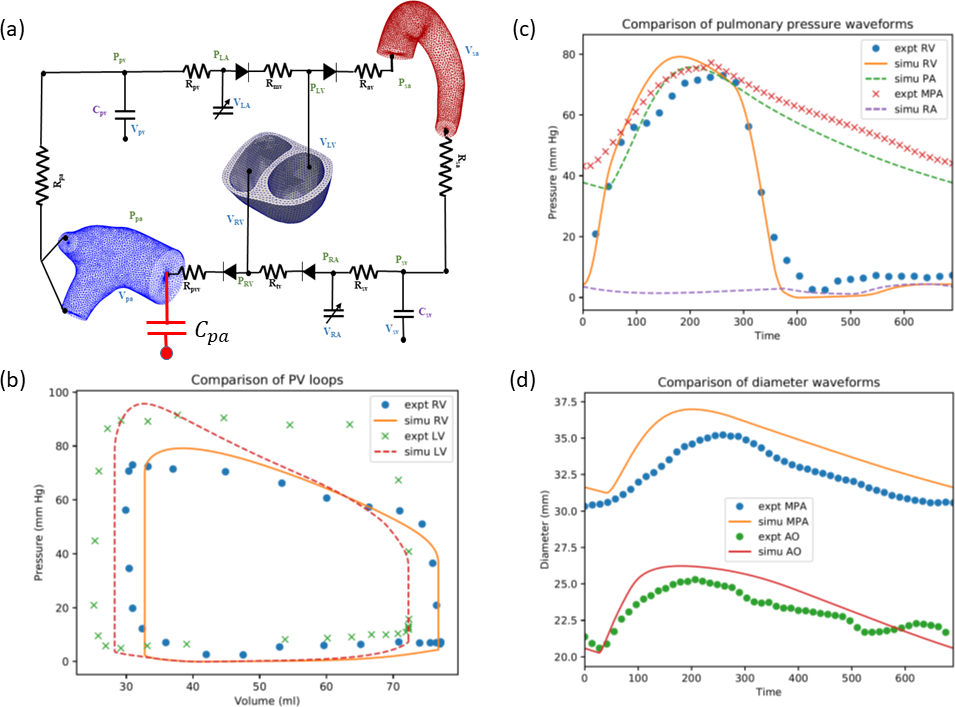 